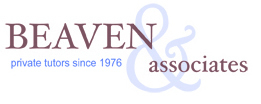 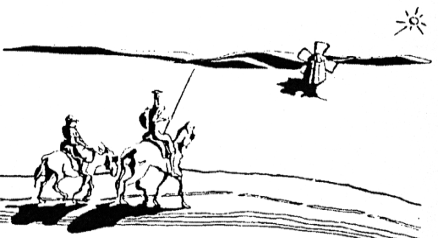 Beaven & Associates, through its Passport Exchange program, brings students from Europe to the Andover and New England area in the summer for a four week program that features a host family stay.ApplicationName: School and Grade: Parents’ Home Phone: 				Parents’ Cell Phone:   		  			           Parents’ EmailParents’ Address:Parents’ Occupation: How many years of English have you studied in school?Please list any allergies to pets, food, or pollen. Please write below a description of what you might hope to gain from and what you might hope to bring to the experience of living as a guest for four weeks in an American family.Please write below a description of what you most enjoy doing in your leisure time. You may list various activities and you could mention your favorite books, movies and subjects in school. Please submit a recent photo of the student with this application.Please return this completed application and photo by email to info@beavenandassociates.com
 or by standard mail to: Beaven & Associates, 3 Dundee Park Suite 202A, Andover, MA 01810, USA